POUK SLOVENŠČINE NA DALJAVO V 6. RAZREDU; TOREK, 7. 4. 2020NAVODILO ZA DELO (besedilna vrsta)Dragi šestošolci!O značilnostih besedilne vrste Navodilo za delo ste si že zadnjič prebrali v SDZ na str. 79 in nekateri od vas ste pridno izdelali miselni vzorec.Danes si vsi najprej preberite navodilo, kako si lahko izdelamo pustno masko na strani 80 v SDZ./1., 2. in 3. nalogo.*Kdor želi, lahko tudi prebere navodilo, kako pripravimo tiramisu in reši še 4. nalogo na strani 81 ali si kar sam pripravi to sladico, če ima možnost!?*Fotografije pripravljene sladice mi lahko pošljete  na moj e-naslov: irena.pak@os-dobrna.si*Prav tako mi pošljite rešitev spodnjega rebusa!REBUS:Kaj neki bi si lahko še doma izdelali, če bi imeli ustrezna navodila za delo?REŠITEV REBUSA JE? _____________________________irena.pak@os-dobrna.siŽelim vam uspešno in prijetno delo.Irena Pak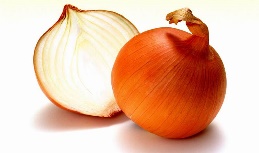 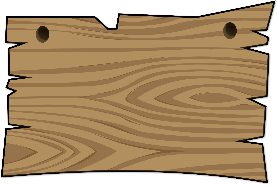 DA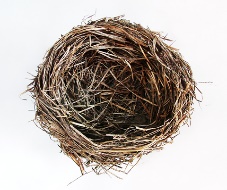 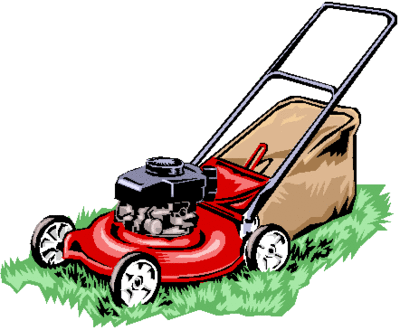 4 5 61 = 2, 2 = 1, 361 2 3ČEBELJAGNEZDILNICA